ESCUELA SUPERIOR POLITÉCNICA DEL LITORAL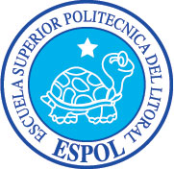 FACULTAD DE INGENIERÍA MARÍTIMA, CIENCIAS BIOLÓGICAS, OCEÁNICAS Y RECURSOS NATURALESFecha: 3 de Febrero de 2012						Nombre: CONSTESTE (3 puntos c/pregunta)¿Cuáles son los componentes principales del tejido conectivo?¿Cuál es la función de los fibroblastos?¿Cuál es el origen de los macrófagos?¿Qué propiedad especial se relaciona con los macrófagos y los granulocitos neutrófilos?¿Intente describir cómo los leucocitos migran a través de la pared de las venas?Nombre 3 ejemplos de de tejido conectivo denso regular.Nombre todos los elementos figurados de la sangre.¿En qué difieren las fibras musculares cardíacas de las esqueléticas?. Mencione 2 diferencias.Escriba las 3 fuentes  de la grasa incluida en el tejido adiposo.Indique la diferencia estructural que existe entre el tejido conectivo y el tejido epitelial.COMPLETE (3 puntos c/pregunta)Las células de tejido conectivo que se acumulan en sitios de inflamación crónica y guardan relación con la producción de anticuerpos son ……………………………………………………………….El corazón está formado por tejido muscular ………………………………………………………………..El tejido conectivo laxo no especializado que aparece en las primeras semanas del desarrollo embrionario y en etapa ulterior desaparece cuando las células experimentan diferenciación, se llama:   ………………………………………………………………..Células de tejido conectivo que tienen forma oval y a veces tienen cortos pseudópodos, por tal tienen movimientos lentos, se refiere a las células …………………………….…………………………………..Células de tejido conectivo que producen una sustancia anticoagulante semejante a la heparina , se refiere a las células       …………………………………………………………………HAGA UN CUADRO SINÓPTICO DE LA CLASIFICACIÓN DEL TEJIDO CONETIVO LAXO (5 puntos)Sección Laboratorio (20 puntos)¿Cuáles fueron los tintes utilizados en las placas histológicas de anfibio? (4 puntos)¿Qué es un artefacto? (4 puntos)El tejido tubular de un camarón está formado por células esféricas, en ciertas partes de los ductos encontramos fluidos (restos alimenticios). A qué órgano del camarón corresponde este tejido? (4 puntos)Enfoque y localización de tejidos en placas de camarón. (8 puntos)